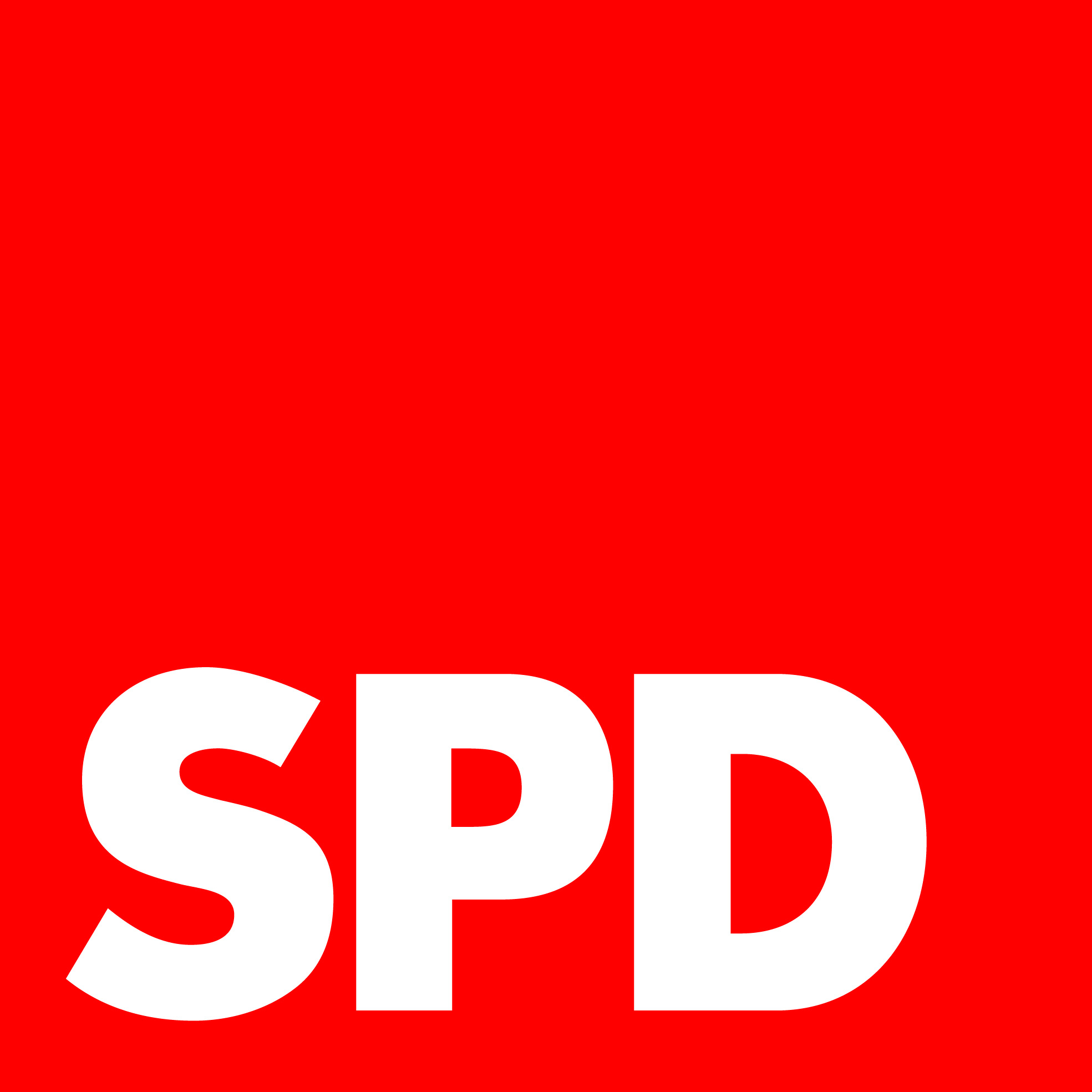 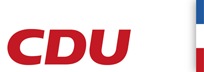 Bargteheide, den 8. September 2020Gemeinsamer Antrag der SPD & CDU Fraktion für den Ausschuss für Bildung, Jugend und Sport am 23.09.2020
Sehr geehrte Frau Schäfer,die Fraktionen der SPD und CDU in der Stadtvertretung Bargteheide beantragen für die o.g. Sitzung den nachstehenden Antrag zu behandeln.Der Ausschuß möge beschließen:Die Verwaltung wird damit beauftragt, die Möglichkeiten und finanziellen Auswirkungen zur weiteren Anwendung der Geschwisterermäßigung für Kinder in den Bargteheider Kindertagesstätten, statt 50% Ermäßigung laut KiTa Reform 2020 für das erste Geschwisterkind mit 70% Ermäßigung wie auch bislang, zu prüfen und diese dem Ausschuss für Bildung, Jugend und Sport kurzfristig zur Verfügung zu stellen. Hierbei soll dargestellt werden, wie die Eltern durch diese weitergehende Ermäßigung gegenüber der KiTa Reform 2020 entlastet werden können. Auch soll die finanzielle Auswirkung für die Stadt dargestellt werden, mit einem Vergleich zwischen dem Standard der KiTa Reform 2020 und der dann neuen Ermäßigung, hier also 20% Bezuschussung durch die Stadt Bargteheide. Eine Entscheidungsvorlage zur Fortführung der Förderung wird so schnell wie möglich den Fraktionen zur weiteren Beratung zur Verfügung gestellt.Die Verwaltung wird damit beauftragt, eine Gegenüberstellung der Leistungen laut neuer KiTa Reform und deren SQKM Leistungen, sowie dem was die Stadt Bargteheide bisher bereits in diesen Punkten geleistet hat zu erstellen. Hierbei sollen soweit möglich und wenn bereits bekannt, auch die groben Finanziellen Auswirkungen dargestellt werden.Begründung:
Im Ausschuss für Bildung, Jugend und Sport vom 24.06.2020, machte die Verwaltung bekannt, dass die Ermäßigung für Geschwisterkinder am 30.07.2020 ausläuft und es hier aktuell keine weiteren Planungen seitens der Verwaltung für eine Fortsetzung der Unterstützung der Familien gibt. Im Rahmen der KiTa Reform 2020 wird die Geschwisterermäßigung nur mit 50% berücksichtigt, nicht wie bislang in Bargteheide mit 70% Förderung. Im Ausschuss für Bildung, Jugend und Sport und der Stadtvertretungssitzung bestand zwischen den Fraktionen das Einvernehmen, dass die Unterstützung hier wenn möglich fortgesetzt werden soll und man die Verwaltung mit der kurzfristigen Prüfung der finanziellen Auswirkungen beauftragen wolle.Im Auftrag, Peter Beckendorf					Mathias SteinbuckSPD-Fraktion Bargteheide				CDU-Fraktion Bargteheide